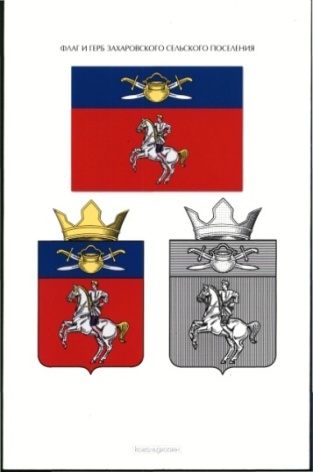 АДМИНИСТРАЦИЯ ЗАХАРОВСКОГО СЕЛЬСКОГО ПОСЕЛЕНИЯКОТЕЛЬНИКОВСКОГО МУНИЦИПАЛЬНОГО РАЙОНАВОЛГОГРАДСКОЙ ОБЛАСТИ404350, Волгоградская обл.,  Котельниковский район, х.Захаров. Тел.(84476) 7-39-22, факс 7-39-22ИНН – 3413008769, КПП – 341301001, БИК 041806001, ОГРН – 1053458080356РЕШЕНИЕот 09.10. 2020 г.                                                                                                                                            №28/44О внесении изменений в Решение   №119/178  от 16.04.2019г.«Об утверждении Положения о бюджетном процессеВ Захаровском сельском поселении Котельниковскогомуниципального района Волгоградской области»          В целях  актуализации Положения о бюджетном процессе в Захаровском сельском поселении Котельниковского муниципального района Волгоградской области, в соответствии с Бюджетным кодексом Российской Федерации, Уставом Захаровского сельского поселения Котельниковского муниципального района Волгоградской области, Совет народных депутатов Захаровского сельского поселения Котельниковского муниципального района Волгоградской области. РЕШИЛ:  1.Внести   в Решение администрации Захаровского сельского поселения Котельниковского муниципального района Волгоградской области от 16.04.2019г. № 119/178 «Об утверждении Положения о бюджетном процессе в Захаровском сельском поселении Котельниковского муниципального района Волгоградской области» следующие изменения и дополнения:1.1.  В Главе II. Участники бюджетного процесса в Захаровском сельском поселении. Статья 3. Участники бюджетного процесса в Захаровском сельском поселении являются в п. 3 и п. 4  следует читать:- контрольно-счетная палата Котельниковского муниципального района Волгоградской области (соглашение от 01 октября 2018г.№5 о передачи полномочий по осуществлению внешнего муниципального финансового контроля);- отдел бюджетно-финансовой политики администрации Котельниковского муниципального района Волгоградской области (соглашение от 25.11.2019г. №13/19 о передачи администрации Котельниковского муниципального района Волгоградской области части полномочий по формированию, исполнению бюджета Захаровского сельского поселения и контролю за исполнением бюджета).1.2. В Главе V. Рассмотрение проекта решения о бюджете.Статья 18. Опубликование и вступление в силу решения о бюджете в п.1 следует читать: принятое  Советом народных депутатов Захаровского сельского поселения решение о бюджете направляется главе Захароского сельского поселения для подписания и подлежит официальному обнародованию на официальном сайте поселения, а также на информационных щитах поселения в полном объеме не позднее 10 дней после его подписания в установленном порядке.1.3. В Главе VI. Исполнение бюджета. Составление, внешняя проверка, рассмотрение и утверждение бюджетной отчетности.Статья 22. Внешняя проверка годового отчета об исполнении бюджета., п. 1 следует читать:Внешняя проверка годового отчета об исполнении бюджета осуществляется контрольно-счетной палатой Котельниковского муниципального района Волгоградской области в порядке, установленном  соглашением от «01» октября 2018г. №5 о передачи полномочий по осуществлению внешнего муниципального контроля с соблюдением требований федерального законодательства.    2. Контроль за исполнением настоящего постановления оставляю за собой.   Глава Захаровского    сельского поселения                                                                С.Н. Калинчик